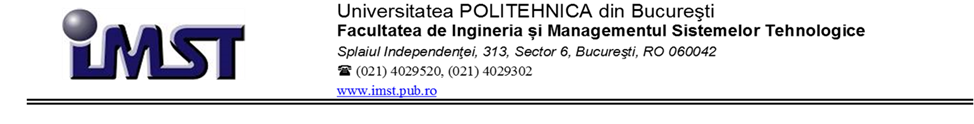 Tabel centralizator situație practicăDepartamentul ………………………………………..Nr. crt.Nume și prenume studentGrupaDenumire întreprindere la care s-a efectuat stagiulObservații